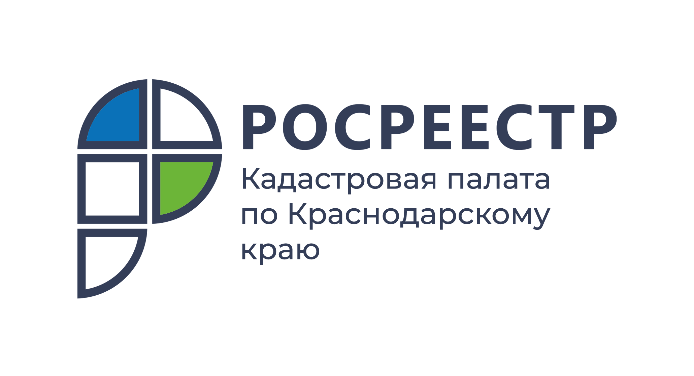 ПРЕСС-РЕЛИЗБолее 6 тысяч двойников было исключено из сведений ЕГРН за 9 месяцев 2021 годаВ рамках проведения работ по нормализации сведений ЕГРН в Краснодарском крае в 2020 году был исключен двойной учет в отношении 7831 объектов недвижимости, в 2021 году был исключен двойной учет в отношении 6047 объектов недвижимости. В Едином государственном реестре недвижимости (ЕГРН) объекту недвижимости присваивается кадастровый номер, который является уникальным.В связи с тем, что ЕГРН наполнен информацией из разных источников (из баз данных органов технической инвентаризации, органов местного самоуправления, Единого государственного реестра прав на недвижимое имущество и сделок с ним, Роснедвижимости), одному объекту недвижимости могли быть присвоены разные кадастровые номера. Данная ситуация является ошибкой. Управлением Росреестра по Краснодарскому краю и Кадастровой палатой по Краснодарскому краю осуществляется работа по выявлению и исключению двойного учёта сведений ЕГРН.При этом характеристики дублирующих объектов недвижимости должны быть идентичны, либо в распоряжении органа регистрации прав должны быть документы, подтверждающие изменение характеристик объектов недвижимости.При выявлении двойного учета сведений ЕГРН заинтересованное лицо может обратиться в Кадастровую палату по Краснодарскому краю.Обращение можно  направить любым из стрех способов: почтой по адресу: г. Краснодар, Сормовская, 3; электронной почтой по адресу: filial@23.kadastr.ru. с помощью сервиса «Обращения онлайн» в разделе «Обратная связь» на сайте Федеральной Кадастровой палаты Росреестра (https://kadastr.ru). Кроме того, для подачи обращения заинтересованные лица могут обратиться в многофункциональный центр по предоставлению государственных и муниципальных услуг (МФЦ).«С целью сокращения срока рассмотрения обращений, в случае расхождения характеристик объектов недвижимости заинтересованным лицам целесообразно к обращениям прикладывать документы, подтверждающие изменение характеристик объектов недвижимости», - отмечает начальник отдела нормализации баз данных Кадастровой палаты по Краснодарскому краю Владимир Шмелев.К документам, подтверждающим, что объект имеет иные характеристики, относятся правоустанавливающие и правоудостоверяющие документы, а также акты органов местного самоуправления и документация органов технической инвентаризации. _____________________________________________________________________________________________Пресс-служба Кадастровой палаты по Краснодарскому краю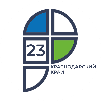 ул. Сормовская, д. 3, Краснодар, 350018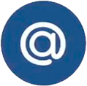 press23@23.kadastr.ru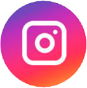 https://www.instagram.com/kadastr_kuban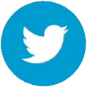 https://twitter.com/Kadastr_Kuban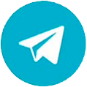 https://t.me/kadastr_kuban